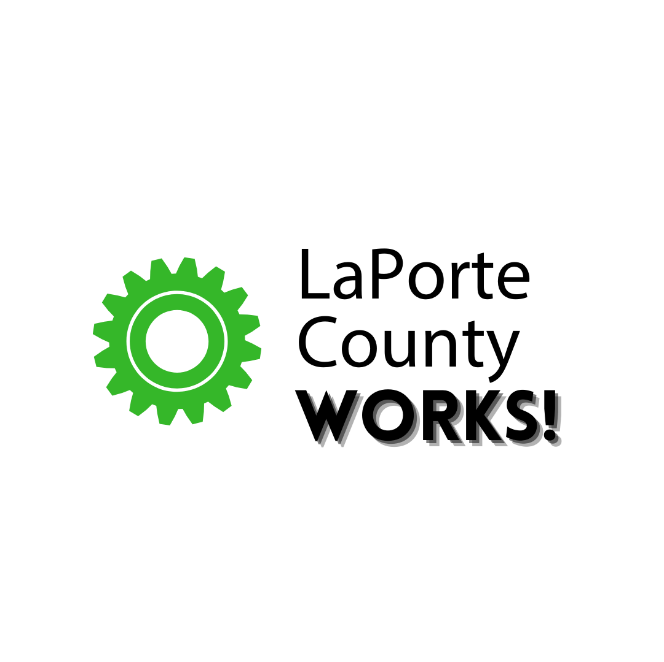 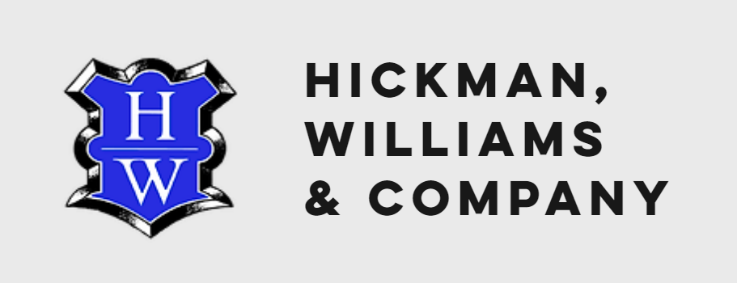 Hickman Williams & CompanyHickman Williams & Company is located at 2321 Progress Drive, La Porte, Indiana. The La Porte facility is one of fifteen in the Hickman Williams corporate family, and it currently employs 15 people. The corporate headquarters of Hickman Williams is located in Cincinnati, Ohio.The Hickman Williams & Company was founded in 1890 in Louisville, Kentucky as a partnership to provide raw materials to the foundry industry by Richard B. Hickman and Harry L. Williams. The company is a 100% employee-owned company and serves global metal producers and foundry industries with a wide range of materials including metallurgical coke, ferroalloys, specialty metal and alloys, briquetted alloys, carbon additives, coal, pig iron, abrasives, fused silica, and fluorspar. The company also markets related equipment and supplies such as electrodes, refractories, and filters.It is the vision of Hickman Williams & Company to be the premier supplier of high value products and services to the metals and other Industries. The mission of Hickman Williams & Company is to be the dependable source of high-quality products and services for their customers, principals and employees. As an employee-owned company, they are continually striving to improve their products with a total customer satisfaction as their goal, while meeting statutory and regulatory requirements.Hickman Williams & Company offers a full range of employee benefits and has openings for production employees. Forklift experience is a requirement to be employed. Heavy equipment and aggregate crushing are a plus.To apply for a position, candidates should contact Aerotek Staffing in South Bend at (574) 344-2874 or JMJ staffing in LaPorte/Michigan City at (219) 879-4900. 